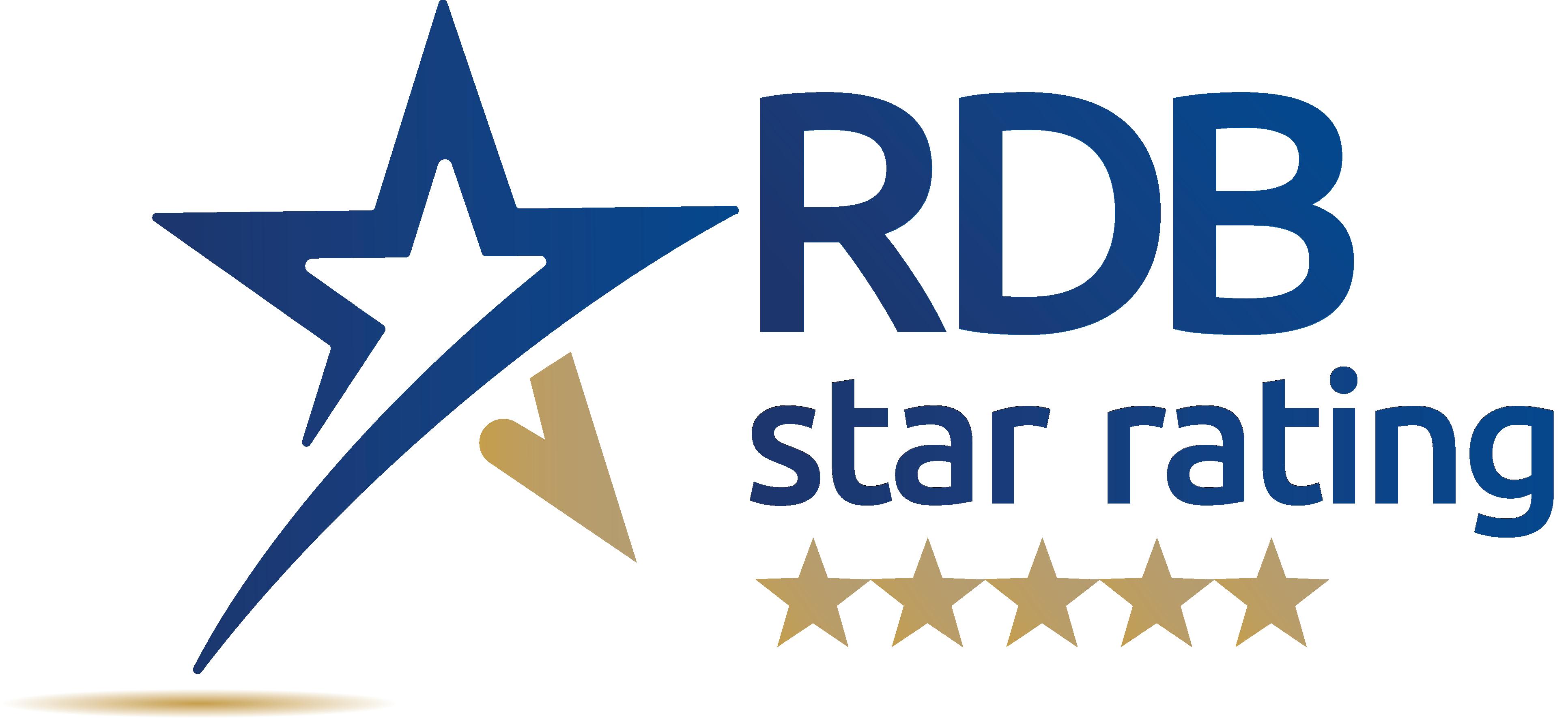 Application Form for Associate CQASurname:(Mr/Mrs/Ms/Miss)Forenames:Address:Date of Birth:Address:Tel No. (Home):Address:E-mail address:Address:Address:Tel No. (Business):Address:Mobile No:Colleges; UniversityDatesDatesExaminations takenDateResultFromToProfessional qualifications currently held:  how obtained, grade and date achievedProfessional qualifications currently held:  how obtained, grade and date achievedProfessional qualifications currently held:  how obtained, grade and date achievedProfessional qualifications currently held:  how obtained, grade and date achievedProfessional qualifications currently held:  how obtained, grade and date achievedProfessional qualifications currently held:  how obtained, grade and date achievedOther relevant educational or training courses, with dates achieved:Other relevant educational or training courses, with dates achieved:Other relevant educational or training courses, with dates achieved:Other relevant educational or training courses, with dates achieved:Other relevant educational or training courses, with dates achieved:Other relevant educational or training courses, with dates achieved:Title of post:Business of employer:Name & address of employer:Datecommenced:Name & address of employer:Date ended(if applicable)Name & address of employer:Date ended(if applicable)Please outline your responsibilitiesPlease outline your responsibilitiesName & address of employers & clientsPosition heldDatesDatesReason for leaving FromToPlease say why you are applying for this consultancy, outline aspects of your experience and give details of any particular achievements or distinctions which you consider relevant to this application.  Please use a continuation sheet if necessary.Do you hold a current driving licence?  YES/NODo you own a car?   YES/NONames and addresses of two referees, one of whom should be your current or most recent employer or client:Names and addresses of two referees, one of whom should be your current or most recent employer or client:Name:Role:Address: Tel No:Email Address:Name:Role:Address: Tel No:Email Address:Please indicate if we may contact them		           YES/NOPlease indicate if we may contact them		           YES/NOPlease state maiden name if applicable:Please state maiden name if applicable:I declare that the information given is true and correct and I give my consent to my referees being contacted.Signed …………………………………… Date ……………………..……Name ………………………………………Thank you for completing this application.  Please return to:RDB Star Rating Ltd8 Tungsten BuildingFishersgateBN41 1RAThe General Data Protection Regulation Act 2018 and Data Protection Act 2018Under the terms of these acts the information provided on this form will be used for the purpose of recruitment and selection and personnel administration and no other purposes.